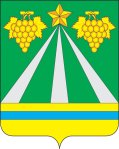 АДМИНИСТРАЦИЯ МУНИЦИПАЛЬНОГО ОБРАЗОВАНИЯ КРЫМСКИЙ РАЙОНПОСТАНОВЛЕНИЕот 29.11.2023	№ 4235город КрымскО включении в резерв управленческих кадров муниципального образования Крымский районВ соответствии с пунктом 2.7 раздела 2 Положения о резерве управленческих кадров муниципального образования Крымский район, утвержденного постановлением    администрации муниципального образования Крымский район от 25 февраля 2021 года № 379 «Об утверждении Положения о резерве управленческих кадров муниципального образования Крымский район», на основании постановления администрации муниципального образования Крымский район от 25 февраля 2021 года № 378 «О комиссии по формированию и подготовке резерва управленческих кадров муниципального образования Крымский район» (с изменениями), протокола № 5 заседания комиссии по формированию и подготовке резерва управленческих кадров муниципального образования Крымский район от 28 ноября 2023 года,                п о с т а н о в л я ю:1. Включить в резерв управленческих кадров муниципального образования Крымский район Ферлера Александра Александровича, начальника отдела по вопросам ЖКХ управления по вопросам жизнеобеспечения, связи, экологической безопасности и комфортной среды администрации муниципального образования Крымский район, для замещения главной группы должностей муниципальной службы (начальник управления по вопросам жизнеобеспечения, связи, экологической безопасности и комфортной среды администрации муниципального образования Крымский район). 2. Отделу кадров администрации муниципального образования Крымский район (Соколова) подготовить информацию о кандидатуре, включенной в резерв управленческих кадров муниципального образования Крымский   район.3. Отделу по работе со СМИ администрации муниципального образования Крымский район (Безовчук) обеспечить размещение    информации о лице, включенном в резерв управленческих кадров муниципального образования Крымский район, на официальном сайте администрации муниципального образования Крымский район        www.krymsk-region.ru, зарегистрированном в качестве средства массовой информации.4. Контроль за выполнением настоящего постановления возложить        на заместителя главы муниципального образования Крымский район М.А.Трубицына.5. Постановление вступает в силу со дня подписания.Исполняющий обязанности главымуниципального образованияКрымский район                                                                              	    С.Д.Казанжи